Пожар в Южном Бутово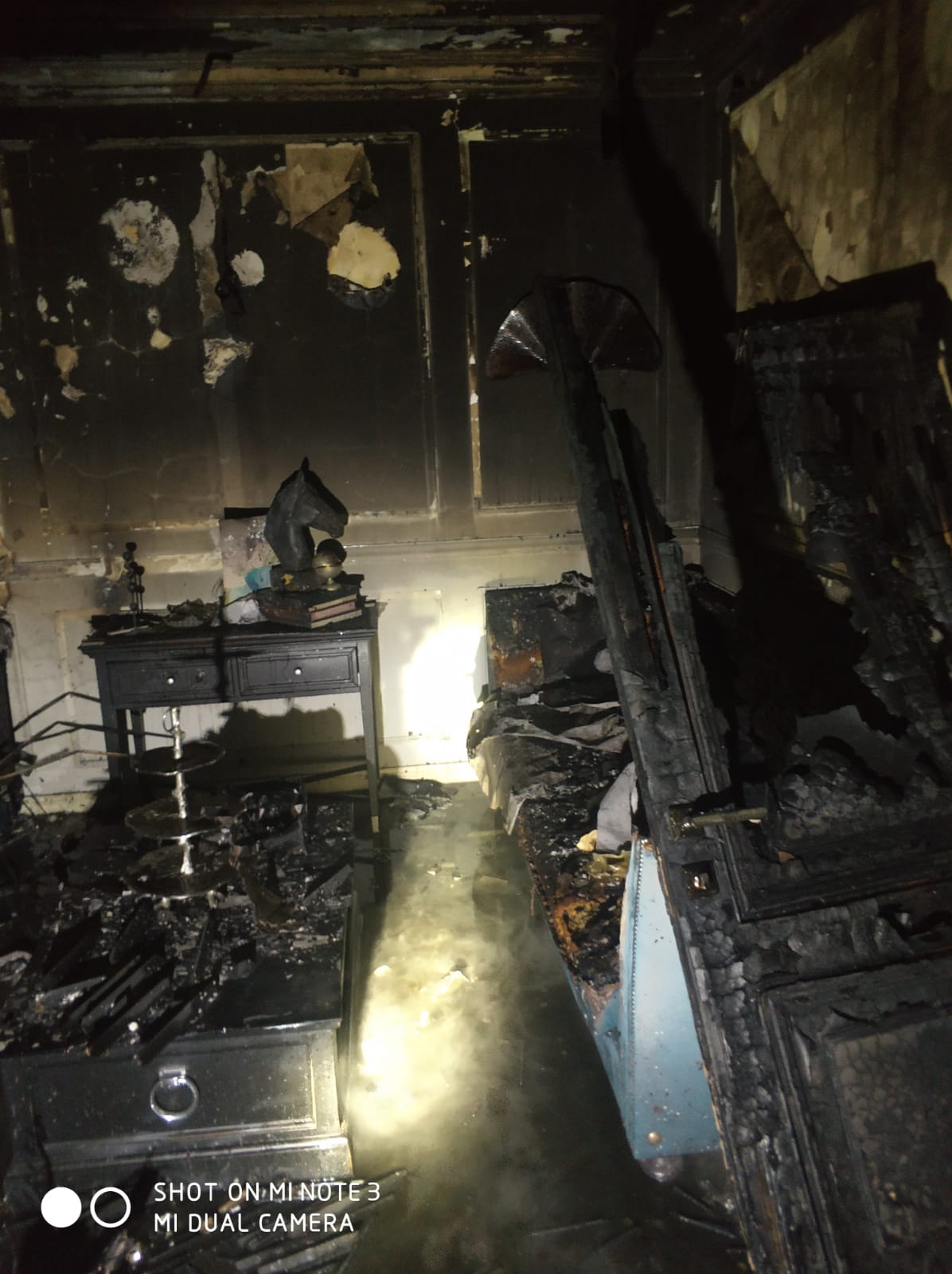 Пожар в Южном Бутово23.04.2022 в 23 часа 23 минуты, в Коттеджном поселке Потапово, по ул. Остафьевская,  произошел пожар в квартире в таунхаусе, на площаде 15 кв.м.  Пожар происходил на первом этаже. Жильцы эвакуировались до приезда пожарных подразделений. Пострадавших нет.Ликвидировано дежурным караулом 123 ПСЧ под руководством начальника караула Александра Пылаева.